This supplement is intended to be filled out at the clinic level. Please fill out Questions 44-49 for every clinic within your system that is participating in the project. Please start with a blank copy of this supplement for every additional clinic you are reporting on.Clinic Name:Clinic Address:CLINIC Baseline Information ‐ Vaccination Rates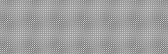 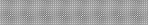 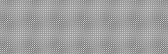 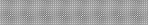 Calculate baseline vaccination rates as the number of active medical patients ages 9‐13 who were up‐to‐date with HPV, Tdap, and Meningococcal vaccines in 2019 in your clinic. Separate vaccine rates by vaccine, age, and sex (if possible). If unable to separate by sex, use the Combined column in the data table. Overall vaccination rates will be calculated for ages 9‐13 as one group. Tips on calculating rates – please note, that depending on where you pull data from, you may not be able to fit these criteria or put a number in every box – this is okay! Please answer Questions 45-49 to give specific details on your data pull. 	Active medical patients are defined as those who had at least one reportable medical visit during the previous 24 months. If you use different criteria for active medical patients, please note this in question 48. 	HPV vaccine initiation number should include patients who have ever received at least 1 dose of the HPV vaccine. 	HPV vaccine series completion includes patients who have received 2 doses of HPV vaccine separated by at least 5 months. Completion rates should not exceed initiation rates.	Use the following table to identify up‐to‐date patients in 2019:AgesBornEver received the following vaccines:9‐102009‐2010At least 1 dose of HPV; 2 doses of HPV11‐122007‐2008At least 1 dose of HPV; 2 doses of HPV132006At least 1 dose of HPV; 2 doses of HPV; Meningococcal; Tdap44. Baseline	Females		Females		Females		Females		Females	MalesMalesMalesMalesMalesMalesCombinedCombinedCombinedCombinedCombinedCombined2019VaccinationRatesTotal Number Active MedicalHPV VaccineHPV VaccineOther vaccinesOther vaccinesTotal Number Active MedicalHPV VaccineHPV VaccineHPV VaccineOther vaccinesOther vaccinesTotal Number Active MedicalHPV VaccineHPV VaccineOther vaccinesOther vaccinesOther vaccines2019VaccinationRatesTotal Number Active Medical≥1 Dose2 DosesMening ococcalTdapTotal Number Active Medical≥1 Dose2 Doses2 DosesMening ococcalTdapTotal Number Active Medical≥1 Dose2 DosesMening ococcalTdapTdapAges 9‐10Ages 11‐12Age 13VaccinationRates 		CLINIC Baseline Information ‐ Vaccination Rates		CLINIC Baseline Information ‐ Vaccination Rates		CLINIC Baseline Information ‐ Vaccination Rates45. What was the primary data source used to calculate vaccination rates? EHR (preferred)	 State Immunization Registry Chart Audit	 Other (specify):  	46. Were any secondary data sources used?(check all that apply) EHR	 State Immunization Registry Chart Audit	 Other (specify):  	47. Did you face challenges with any of the following? (check all that apply) Yes, reporting data by age Yes, reporting data by sex Yes, using the above active patient definition No Other (specify):  	48. If yes to 47, please share more about the item(s) you selected (i.e. what was used as the criteria for an active patient, data cannot be broken out by sex, etc.).49. Please share anything else about your baseline data you’d like us to know.